НАПРАВЛЕНИЕ 06.03.01 БИОЛОГИЯПрофиль БИОЛОГИЯ И ЭКОЛОГИЯФорма обучения: очнаяСрок обучения – 4 годаСтепень – бакалаврВступительные экзамены:Биология, русский язык, математика или химияВажные учебные дисциплины:Ботаника, Зоология,  Биология человекаБиология размножения и развития,   ЦитологияМикробиология,  Физиология,   Генетика,  Эволюция Экология и рациональное природопользованиеБиохимия и молекулярная биология; Химия общая и аналитическая, органическая, физическаяВыпускники будут уметь:определять в поле и лаборатории представителей региональной флоры и фауны;проводить научные исследования в разных областях биологической науки;оценивать физиологические параметры функционирования организма человека;оценивать эволюционную историю организмов;проводить экологический мониторинг с применением традиционных и ультрасовременных методов исследований;использовать статистический аппарат, лабораторную и компьютерную технику при сборе и обработке научной информации;грамотно оформлять научные исследования;представлять данные исследований в печати и на научных конференциях разного уровня.Будущие профессииНАПРАВЛЕНИЕ 35.03.01 ЛЕСНОЕ ДЕЛОПрофили КОМПЛЕКСНОЕ ИЗУЧЕНИЕ ЛЕСНЫХ И УРБОЭКОСИСТЕМЗАЩИТА ЛЕСА И ОХОТОВЕДЕНИЕФорма обучения: очнаяСрок обучения – 4 годаСтепень – бакалаврВступительные экзамены:Биология, русский язык, математика или химияВажные учебные дисциплины:Лесоведение,  Таксация и лесоустройство,Сертификация лесов, Лесной мониторинг,Географические информационные системы (ГИС), Инвентаризация и охрана лесов на основе ГИС, Экология и природопользование,Дендрология, Зоология, Микробиология,Техногенное загрязнение лесов,Технология лесозащиты, Лесная пирология,Лесоводство с основами технологии рубок,Технология лесовосстановления, Лесные питомникиВыпускники будут уметь:осуществлять организацию работ по эксплуатации лесных ресурсов; разрабатывать и вести документации по эксплуатации лесных ресурсов; осуществлять проверку работ по эксплуатации лесных ресурсов; осуществлять федеральный государственный лесной надзор (лесную охрану); планировать и организовывать лесохозяйственную деятельность, осуществлять реализацию лесохозяйственного регламента на территории лесничества (лесопарка); управлять работами по лесопользованиюБудущие профессииНАПРАВЛЕНИЕ 35.03.05 САДОВОДСТВОПрофиль ДЕКОРАТИВНОЕ САДОВОДСТВО И ЛАНДШАФТНЫЙ ДИЗАЙНФорма обучения: очнаяСрок обучения – 4 годаСтепень – бакалаврВступительные экзамены:Биология, русский язык, математика или химияВажные учебные дисциплины:Основы ландшафтного дизайнаКомпьютерная графикаОбщее земледелиеСовременные технологии защиты садовых растенийПлодоводство; ОвощеводствоПитомниководствоСоздание и содержание объектов озелененияОсновы декоративного садоводстваБотаника; ЗоологияВыпускники будут уметь: распознавать виды почв, знать  их особенности;объективно оценивать пригодность типов почвы для выращивания садовых культур;различать все виды садовых растений, отличать лекарственные, плодовые, ягодные и эфиромасличные культуры;дозировать количество удобрений, необходимое для успешного взращивания растений;реализовывать различные технологии высадки семян;оценивать качество садоводческой продукции;собирать, обрабатывать и отправлять на хранение продукты садоводства;создавать садовые и парковые объекты, заниматься озеленением ландшафта и многое другое. Будущие профессииИнформация для абитуриентов:Вступительные испытания:06.03.01 БИОЛОГИЯ: Биология (минимальный балл - 40)Русский язык (минимальный балл – 45)Математика ИЛИ Химия(минимальный балл – 39)35.03.01 ЛЕСНОЕ ДЕЛО: Биология (минимальный балл - 40)Русский язык (минимальный балл – 43)Математика ИЛИ Химия(минимальный балл – 39)35.03.05 САДОВОДСТВО:Биология (минимальный балл - 40)Русский язык (минимальный балл – 43)МатематикаИЛИ Химия (минимальный балл – 39)Контрольные цифры приема на 2022 г.(данные на 01.10.2021)Бюджетные места:БАКАЛАВРИАТ06.03.01 БИОЛОГИЯ – 31 место35.03.01 ЛЕСНОЕ ДЕЛО – 40 мест35.03.05 САДОВОДСТВО – 25 местМАГИСТРАТУРА 06.04.01программа ЭКОЛОГИЯ – 10 местпрограмма МЕДИКО-БИОЛОГИЧЕСКИЕНАУКИ – 10 местПлатные места:МАГИСТРАТУРА 35.04.01программа ЛЕСНОЕ ДЕЛО – 10 мест Порядок поступления:Документы на очную форму обучения подаются в приемную комиссию (г. Тверь, Студенческий переулок, д. 12, корпус «Б») в июне – июле.Обязательные документы при подаче документов см. http://priem.tversu.ru, http://bio.tversu.ruДокументы могут быть поданы лично, по почте, по электронной почте Вступительные испытания проводятся:БАКАЛАВРИАТ:очная формы обучения – результаты ЕГЭ или экзамен ВУЗа (для лиц, закончивших СУЗы)МАГИСТРАТУРА:очная форма обучения – экзамен ВУЗа (письменно)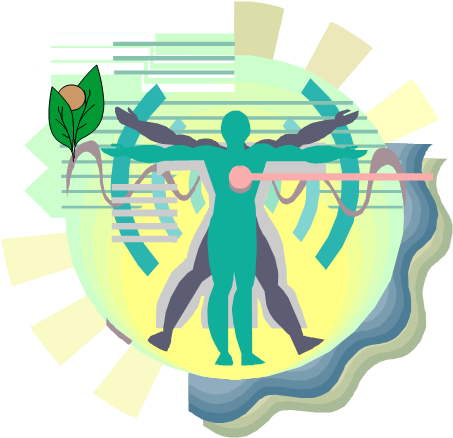 Наши преимущества:* Большое число бюджетных мест* Диплом государственного образца* Высококвалифицированные кадры* Тесная связь с работодателями* Практикоориентированные программы* Все уровни образования (бакалавриат, магистратура, аспирантура)*Возможность получения дополнительного образования Контакты:Декан биологического факультетаДоктор биологических наук, доцентМейсурова Александра ФедоровнаАдрес:170002, г. Тверь, проспект Чайковского, д. 70Телефон факультета: (4822) 32-06-808-905-600-99-07WhatsApp: 8-905-600-99-07E-mail: bio@tversu.ruСайт факультета: http://bio.tversu.ru/Федеральное государственное бюджетное  образовательное учреждении высшего образования«ТВЕРСКОЙ ГОСУДАРСТВЕННЫЙ УНИВЕРСИТЕТ»БИОЛОГИЧЕСКИЙ ФАКУЛЬТЕТС 1917 года и по сей день ….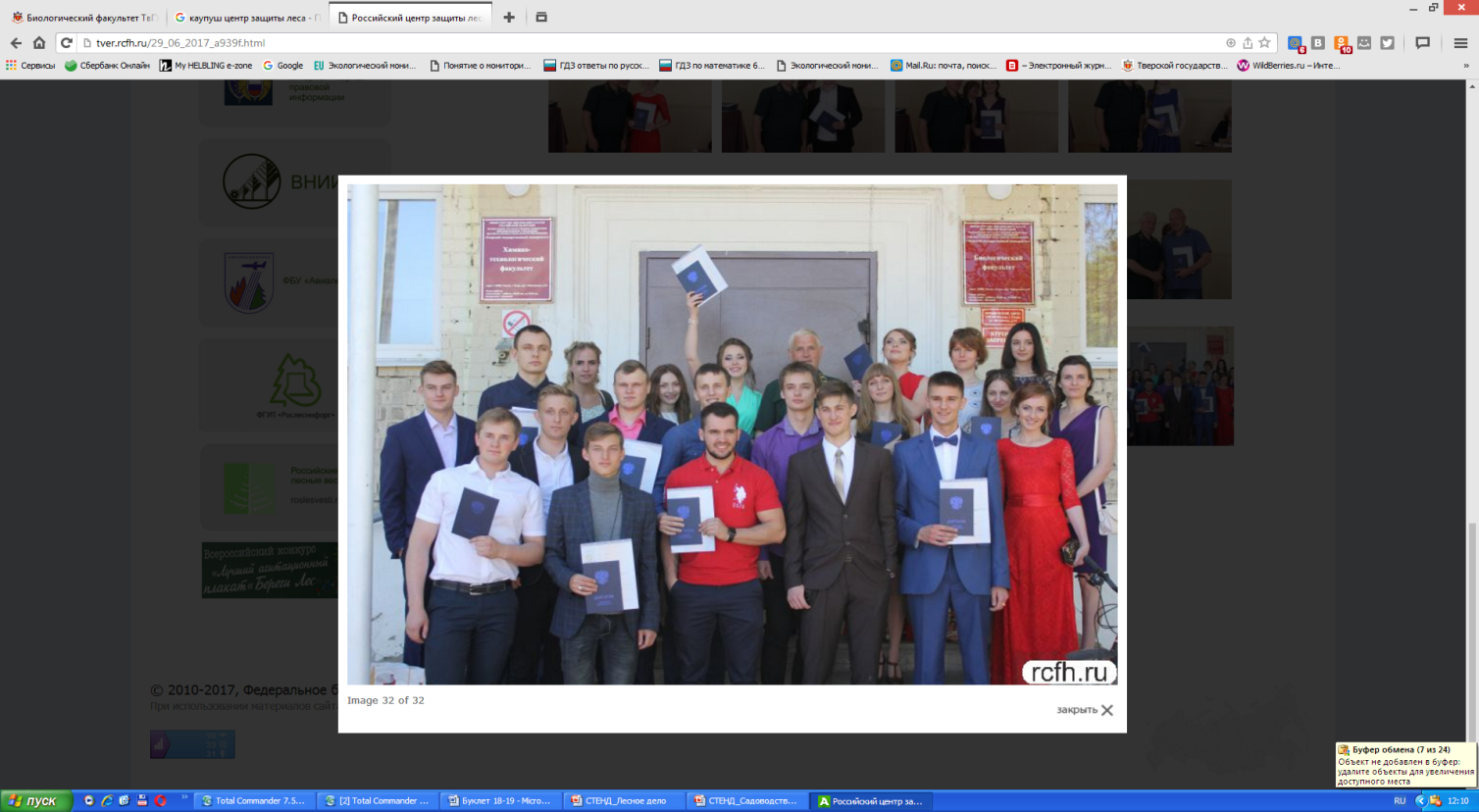 E-mail:bio@tversu.ruТелефон: +7(4822) 32-06-808-905-600-99-07WhatsApp: 8-905-600-99-07